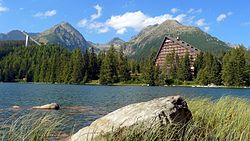 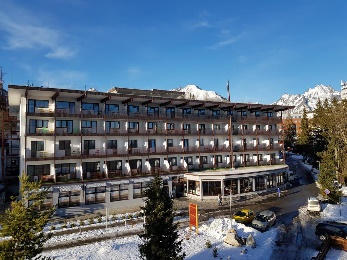                                                                          POZVÁNKA   Vážená paní,   Vážený pane,    občanský spolek DAR ŽIVOTA sdružující a zastupující osoby s transplantovaným srdcem z celého   Slovenska pozval členy našeho spolku i s rodinnými příslušníky na jejich setkání, které se    uskuteční                        24. – 26. května 2019 v hotelu Toliar na Štrbském Plese.    3hvězdičkový hotel: celá budova nekuřácká, recepce, restaurace, kavárna, krytý bazén,                                               výtah, zdarma garáž, saunový areál, masáže    Vybavení pokojů (dvoulůžko): sprcha, WC, sedací kout, satelitní TV, rádio     PROGRAM: pátek 24. 5. – 10.00-11.00 – zahájení setkání                                                                          -  oběd                                                                          -  venkovní aktivity                                                                          -  podvečer vzájemná prezentace                                                                             OZ DAR ŽIVOTA a SPOLKU MARKÉTA                                                                          -  večeře                                                                            -  hudebně-zábavný večer                                Sobota 25. 5.   - snídaně                                                       Turistika pro každého-výběr ze 3 možností vycházek:                                                       Chata pod Soliskom, Zamkovského chata na Hrebienku,                                                       procházka kolem ledovcového Štrbského plesa                                                       Oběd v místě výběru turistické vycházky                                                       Večeře                                                       Společenský večer                          Neděle 26. 5.   - snídaně                                                       - nenáročná venkovní aktivita (výběr ze 3 možností)                        DOPRAVA: individuální, lze přicestovat rychlíkem do Štrby a odtud zubačkou na Štrbské  Pleso nebo do Popradu a odtud Tatranskou železnicí na poslední zastávku Štrbské Pleso.  Hotel Toliar je vzdálen 100 m od železniční i autobusové zastávky.   CENA: 90-100 EUR podle toho, zda účastník v neděli zůstane na oběd (platí se na místě              samém zástupci občanského sdružení DAR ŽIVOTA).  Pro SPOLEK MARKÉTA, z.s. je rezervace pro 20 osob.    16. února 2019            Mgr. Vlasta Pagáčová                          Ing. František Kmínek                                   předsedkyně OZ DAR ŽIVOTA           předseda SPOLKU MARKÉTA, z. s.